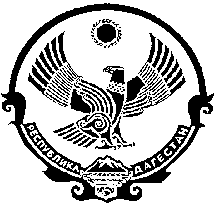 МИНИСТЕРСТВО ИНФОРМАЦИИ И ПЕЧАТИРЕСПУБЛИКИ ДАГЕСТАН_____________________________________________________      __________                  П   Р   И   К   А   З«10»  ноября   2021 г.    № 153- од                                                                                         ОБ УТВЕРЖДЕНИИ УСЛОВИЙОПЛАТЫ ТРУДА РАБОТНИКОВ МИНИСТЕРСТВА ИНФОРМАЦИИ И ПЕЧАТИ РЕСПУБЛИКИ ДАГЕСТАН,  ДЛЯ КОТОРЫХ УСТАНОВЛЕНЫ ОТДЕЛЬНЫЕ УСЛОВИЯ ОПЛАТЫ ТРУДАВ целях реализации постановления Правительства Республики Дагестан от 28 апреля 2009 года № 117 «О введении новых систем оплаты труда работников государственных учреждений Республики Дагестан» (Собрание законодательства Республики Дагестан, 2009, № 8, ст. 359; № 19, ст. 929; 2013, № 12, ст. 814), а также в соответствии с Методическими рекомендациями по установлению государственными органами Республики Дагестан условий оплаты труда для отдельных рабочих, занятых в органах государственной власти и управления и обслуживающих их хозяйствах, утвержденными приказом Министерства труда и социального развития Республики Дагестан от 23 июня 2009 года № 09-419, для которых установлены отдельные условия оплаты труда, приказываю:1. Утвердить прилагаемые Условия оплаты труда работников Министерства информации и печати Республики Дагестан, для которых установлены отдельные условия оплаты труда.2.  Разместить настоящий приказ на официальном сайте  Министерства  информации и печати Республики Дагестан в информационно - телекоммуникационной сети "Интернет"   (http://mininformrd.ru/).3. Направить настоящий приказ на государственную регистрацию в Министерство юстиции Республики Дагестан в установленном порядке.4.  Контроль за исполнением настоящего приказа оставляю за собой.Врио министра                                              У. ГаджиевПриложениек приказу Министерства информации и печати  Республики Дагестанот « 10 »  ноября  2021 г. № 153-одУСЛОВИЯОПЛАТЫ ТРУДА РАБОТНИКОВ МИНИСТЕРСТВА  ИНФОРМАЦИИ  И ПЕЧАТИ  РЕСПУБЛИКИ ДАГЕСТАН, ДЛЯ КОТОРЫХУСТАНОВЛЕНЫ ОТДЕЛЬНЫЕ УСЛОВИЯ ОПЛАТЫ ТРУДАI. Общие положения1.1. Настоящие Условия оплаты труда работников Министерства информации и печати Республики Дагестан (далее - Министерство), для которых установлены отдельные условия оплаты труда, разработаны в соответствии с постановлением Правительства Республики Дагестан от 28 апреля 2009 г. № 117 «О введении новых систем оплаты труда работников государственных учреждений Республики Дагестан» (Собрание законодательства Республики Дагестан, 2009, № 8, ст. 359), а также с учетом Методических рекомендаций по установлению государственными органами Республики Дагестан условий оплаты труда для отдельных рабочих, занятых в органах государственной власти и управления и обслуживающих их хозяйствах, для которых установлены отдельные условия оплаты труда, в целях введения новой системы оплаты труда работников Министерства, для которых установлены отдельные условия оплаты труда, которые включают:размеры окладов (ставок заработной платы) работников, утвержденные   приказом  Министерства труда и социального развития Республики Дагестан от 23 июня 2009 г. № 09-419;порядок и условия выплат стимулирующего и компенсационного характера в соответствии с перечнями видов выплат стимулирующего и компенсационного характера в государственных учреждениях Республики Дагестан, утвержденными постановлением Правительства Республики Дагестан от 28 апреля 2009 г. № 117 «О введении новых систем оплаты труда работников государственных учреждений Республики Дагестан».Условия оплаты труда, включая размер оклада (ставки заработной платы) работника, выплаты стимулирующего характера, выплаты компенсационного характера, являются обязательными для включения в трудовой договор работника Министерства.1.2. Заработная плата работника предельными размерами не ограничивается.1.3. Заработная плата работников Министерства (без учета премий и иных стимулирующих выплат), устанавливаемая в соответствии с новыми системами оплаты труда, не может быть меньше заработной платы (без учета премий и иных стимулирующих выплат), выплачиваемой ранее на основе Единой тарифной сетки по оплате труда работников государственных учреждений Республики Дагестан, при условии сохранения объема должностных обязанностей работников и выполнения ими работ той же квалификации.1.4. Выплаты, предусмотренные настоящими Условиями оплаты труда, производятся в пределах фонда оплаты труда Министерства. Решение об осуществлении соответствующих выплат принимается министром (либо лицом, исполняющим его обязанности).II. Оклады (ставки заработной платы) работниковМинистерства, для которых установлены отдельныеусловия оплаты труда2.1. Установить размер оклада (ставки заработной платы):2.2. В целях стимулирования труда отдельных категорий работников Министерства при оплате их труда применить следующий повышающий коэффициент к окладу (ставке заработной платы) с учетом уровня их профессиональной подготовленности, степени самостоятельности выполнения поставленных перед ними задач:водитель служебного автотранспорта – 1,8-2,5 раза.III. Порядок и условия установления выплаткомпенсационного характера3.1. В соответствии с Перечнем видов выплат компенсационного характера в государственных учреждениях Республики Дагестан, утвержденным постановлением Правительства Республики Дагестан от 28 апреля 2009 г. №117 «О введении новых систем оплаты труда работников государственных учреждений Республики Дагестан» и постановлением Правительства Республики Дагестан от 29 декабря 2007 г. №364 «Об оплате труда работников государственных органов Республики Дагестан, замещающих должности, не являющиеся должностями государственной гражданской службы Республики Дагестан, и работников централизованных бухгалтерий, финансируемых из республиканского бюджета Республики Дагестан» работникам Министерства могут быть установлены следующие выплаты (доплаты) компенсационного характера:доплаты за работу в условиях, отклоняющихся от нормальных (при совмещении профессий (должностей), сверхурочной работе, работе в ночное время, определенных трудовым договором, за работу в выходные и нерабочие праздничные дни);ежемесячная надбавка за сложность, напряженность  - в размере от 50 до 100 процентов должностного оклада.3.2. Повышенная оплата за работу в выходные и нерабочие праздничные дни производится работникам, привлекавшимся к работе в выходные и нерабочие праздничные дни.IV. Порядок и условия установления выплатстимулирующего характера4.1. В целях поощрения работников за выполненную работу в Министерстве в соответствии с Перечнем видов выплат стимулирующего характера в государственных учреждениях Республики Дагестан, утвержденным постановлением Правительства Республики Дагестан от 28 апреля 2009 г. № 117 и приказом Министерства труда и социального развития Республики Дагестан от 23 июня 2009 г. № 09-419, работникам могут быть установлены следующие виды выплат стимулирующего характера:а) премия за интенсивность и высокие результаты работы;б) за качество выполняемых работ;в) за стаж непрерывной работы, выслугу лет;г) премиальные выплаты по итогам работы.4.2. Ежемесячная надбавка к должностному окладу (ставке заработной платы) за выслугу лет устанавливается для всех работников Министерства в зависимости от общего количества лет, проработанных в Министерстве или ином государственном органе и их территориальных органах, в следующем размере:Периоды работы в органах государственной власти Республики Дагестан и их территориальных органах, включаемые в стаж работы для установления выплаты стимулирующего характера за выслугу лет, устанавливаются на основании трудовой книжки.4.3. Водителям автомобилей всех типов, имеющим 1-й или 2-й класс, устанавливается надбавка к окладу (ставке заработной платы) за качество выполняемой работы в размере 25% или 10% соответственно с учетом следующих квалификационных требований:а) на должность водителя III класса назначается лицо, имеющее право управления одиночным легковым и грузовым автомобилем всех типов и марок, отнесенным к одной или обеим категориям транспортных средств "В" или "С";б) квалификация водителя II класса может быть присвоена при непрерывном стаже работы в качестве водителя автомобиля III класса не менее 2 лет, имеющему водительское удостоверение с отметкой, дающей право на управление автомобилями всех типов и марок, отнесенными к категориям транспортных средств "В", "С", "Е";в) квалификация водителя I класса может быть присвоена при непрерывном стаже работы в качестве водителя автомобиля II класса не менее 1 года, прошедшему подготовку и получившему соответствующее свидетельство, а также имеющему водительское удостоверение с отметкой, дающей право на управление автомобилями всех типов и марок, отнесенными к категориям транспортных средств "В", "С", "D" и "Е".Выплаты стимулирующего характера производятся в пределах бюджетных ассигнований на оплату труда.4.4. Выплата премий по итогам работы работникам Министерства осуществляется на основе Положения о премировании, утверждаемого локальным нормативным актом Министерства.Размер премий может определяться как в процентах к окладу работника, так и в абсолютном размере. Максимальным размером премия по итогам работы не ограничена.При премировании по итогам работы (период определяется Положением о премировании) учитывается:успешное и добросовестное исполнение работником своих обязанностей в соответствующем периоде;инициатива, творчество и применение в работе;участие в выполнении важных работ, мероприятий.4.5. Премия за интенсивность и высокие результаты работы выплачивается единовременно работникам, обеспечившим безаварийную работу порученного автотранспортного средства, его надлежащее техническое и санитарно-гигиеническое состояние.V. Другие вопросы оплаты труда5.1. Из фонда оплаты труда Министерства работникам может быть оказана материальная помощь. Материальная помощь оказывается работникам по их заявлению при предъявлении подтверждающих необходимость оказания материальной помощи документов. Решение об оказании материальной помощи и ее конкретных размерах принимается министром и оформляется приказом министра с указанием причин, послуживших основанием для ее выплаты.Выплата материальной помощи производится при уходе в отпуск в размере двух должностных окладов.Материальная помощь по заявлению работника выплачивается также в случаях:рождения ребенка на основании свидетельства о рождении - в размере одного должностного оклада;тяжелого заболевания, смерти близких родственников - в размере одного должностного оклада;торжественного события (вступление в брак) - в размере одного должностного оклада.Оказание материальной помощи производится при наличии экономии средств по фонду оплаты труда.____________________________Наименование профессийРазмер оклада, рублей     Водитель автомобиля6467,0Стаж работыПроцентовот 1 до 5 лет10от 5 до 10 лет15от 10 до 15 лет20свыше 15 лет30